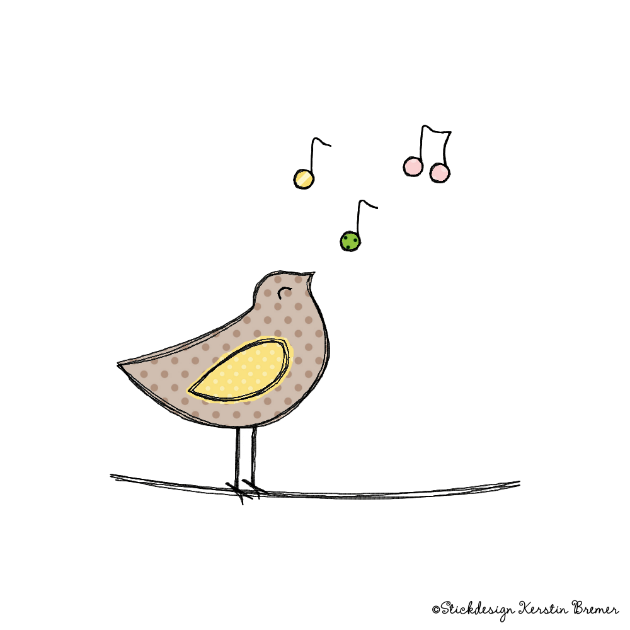 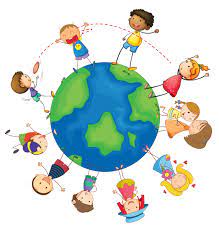 Učivo II.B (19. 4. – 23. 4. 2021)ČJ: učebnice s. 88, 96  -  ústně                          s. 88/2 – písemně do ČJ - Š        pracovní sešit s. 52/1, 2        písanka s. 20, 21       čítanka s. 98, 99, 112M: učebnice s. 61, 62 - ústně        pracovní sešit s. 44/1, 2, 3                                  s. 45/2, 3                                  s. 46/1, 3PRV: učebnice s. 56, 57 - ústně    PS s. 65/1, 2, 3                                                                                          s. 66/1, 2, 3On-line procvičování: M - násobení                                       M - dělení                                       ČJ - párové souhlásky b -p                                      ČJ - párové souhlásky d - t                                                                            Prezentace k on-line výuce a další materiály budou průběžně vkládány na www.skolavpyzamu.cz a do souborů MS Teams.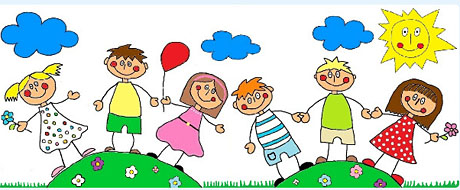 Přeji Vám krásný týden!Lucie Čeperová